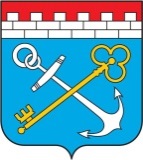 АДМИНИСТРАЦИЯ ЛЕНИНГРАДСКОЙ ОБЛАСТИКОМИТЕТ ЛЕНИНГРАДСКОЙ ОБЛАСТИПО ОБРАЩЕНИЮ С ОТХОДАМИПРИКАЗ_______________                                                                                        № _______О внесении изменения в приказ Управления Ленинградской областипо организации и контролю деятельности по обращению с отходамиот 23 марта 2018 года № 3 «О порядке ведения региональногокадастра отходов Ленинградской области»В соответствии с частью 3 статьи 20 Федерального закона от 24 июня 1998 года № 89-ФЗ «Об отходах производства и потребления», пунктом 2.1.5 Положения о Комитете Ленинградской области по обращению с отходами, утвержденного постановлением Правительства Ленинградской области от 8 июля 2020 года № 490, приказываю:1. Внести в Порядок ведения регионального кадастра отходов Ленинградской области, установленный приказом управления Ленинградской области по организации и контролю деятельности по обращению с отходами от 23 марта 2018 года № 3, следующее изменение:пункт 11 дополнить абзацем вторым следующего содержания:«Если последний день срока предоставления информации в области обращения с отходами приходится на нерабочий день, днем окончания срока считается ближайший следующий за ним рабочий день.».2. Контроль исполнения настоящего приказа оставляю за собой.Председатель Комитета				          		               А.Н. Кузнецова